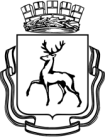 Администрация города Нижнего Новгородадепартамент образованиямуниципальное бюджетное общеобразовательное учреждение «Лицей № 40»603006, Россия, г. Нижний Новгород, ул. Варварская д. 15 А, тел.: 433-19-49  факс: 433-21-61,e-mail: l40_nn@mail.52gov.ru 			https://lyceum40nn.ru/	УтвержденоПриказом директора МБОУ «Лицей №40»Умновой Н.С. №  IV-137А  от «23» октября 2021 г.Положение о школьном спортивном клубе «Лицеист 40»Общие положения.1.1 Настоящее положение регламентирует правовой статус школьного спортивного клуба «Лицеист 40» и устанавливает его цели, задачи, функции, структуру, механизм управления, порядок организации и содержания деятельности, ответственность, а также порядок взаимодействия с другими структурными подразделениями образовательной организации.Школьный спортивный клуб «Лицеист 40» (далее ШСК «Лицеист 40») является структурным подразделением МБОУ «Лицей №40» (далее – лицей»).В своей деятельности ШСК «Лицеист 40» руководствуется: законодательством Российской Федерации, Нижегородской области, Уставом МБОУ «Лицей №40», настоящим Положением.ШСК «Лицеист 40» имеет название, флаг, эмблему, форму.Цель и задачи.Целью деятельности ШСК «Лицеист 40» является формирование потребности в здоровом образе жизни и систематических занятиях физической культурой и спортом у обучающихся лицея, а также  развитие традиционных видов спорта.Задачами ШСК «Лицеист 40» являются:организация физкультурно-спортивной работы в лицее в рамках внеурочной деятельности; разработка предложений по развитию физической культуры и спорта в лицее;создание условий для систематических занятий физкультурой и спортом в рамках развития системы дополнительного образования лицея;пропаганда здорового образа жизни.Функции ШСК.Организует и проводит физкультурно-оздоровительные и спортивно-массовые мероприятия, в том числе школьные этапы Всероссийских спортивных соревнований школьников «Президентские состязания» и Всероссийских спортивных игр школьников «Президентские спортивные игры».Формирует команды по видам спорта и обеспечивает их участие в соревнованиях разного уровня (межшкольных, муниципальных, территориальных).Пропагандирует в лицее основные идеи физической культуры, спорта, здорового образа жизни.Поощряет и стимулирует лицеистов, добившихся высоких                           показателей в физкультурно-спортивной работе.Участвует в организации каникулярного времени учащихся и работы пришкольных лагерей.Проводит учебно-тренировочные сборы (смены) для подготовки команд к участию в спортивных соревнованиях различного уровня.Организационная структура. Управление школьным спортивным клубом осуществляет его руководитель, назначаемый директором лицея.Руководитель ШСК «Лицеист 40» осуществляет организацию и руководство всеми направлениями деятельности клуба.Основными формами работы клуба являются занятия в секциях, группах и командах, комплектующихся с учетом пола, возраста, а также уровня физической и спортивно-технической подготовленности обучающихся.Членами ШСК «Лицеист 40» могут быть обучающиеся, родители и педагоги  лицея.Занятия в клубе проводятся в соответствии с графиками, расписаниями, планами физкультурно-спортивных мероприятий.Проведение занятий в клубе может осуществляться педагогами и обучающимися старших классов, а также родителями лицеистов. Возможно участие в деятельности клуба тренеров и педагогов спортивных учреждений города в рамках социального партнёрства.  В рамках деятельности 	клуба	обязателен	врачебно- педагогический контроль,	который	осуществляется	медицинскими	и педагогическими работниками лицея.Структура Совета ШСК. Права Совета ШСК.Деятельностью ШСК «Лицеист 40» руководит Совет ШСК, в состав которого могут входить родители учащихся, педагоги, представители администрации лицея, представители социальных партнёров лицея.Совет ШСК имеет право:принимать обучающихся в состав клуба и исключать из него за нарушения, противоречащие интересам ШСК;представлять списки активистов, физкультурников и спортсменов для поощрения и награждения дирекцией лицея и вышестоящими физкультурными организациями;представлять в комитет спорта списки о присвоении массовых разрядов по видам спорта;избирать (назначать) председателя Совета ШСК.Финансирование.6.1. Деятельность ШСК финансируется из средств гимназии и привлеченных средств (добровольные пожертвования, взносы, передаваемые материальные ценности от государственных, частных и других организаций, предприятий, а также отдельных физических лиц). 6.2. Оплата труда педагогических работников осуществляется в соответствии с действующим законодательством Российской Федерации.Документация клуба, учет и отчетность.7.1. ШСК имеет:Приказ МБОУ «Лицей №40» о создании ШСК;Положение о ШСК «Лицейст 40»;календарный	план	спортивно-массовой,	физкультурно– оздоровительной работы на учебный год;план спортивно-массовых, физкультурно-спортивных и социально- значимых мероприятий на учебный год;расписание занятий ШСК;списочный состав членов ШСК;приказ о зачислении обучающихся в ШСК;журналы групп, спортивных секций;медицинский допуск обучающихся к занятиям в спортивных секциях с указанием вида спорта (справка от педиатра);программы дополнительного образования физкультурно-спортивной направленности;учебные планы к программам дополнительного образования;должностная инструкция руководителя ШСК;инструкции по охране труда и технике безопасности по всем видам физкультурно-спортивной деятельности;положение о Совете (активе) ШСК;списочный состав Совета (актива) ШСК;протоколы заседания Совета (актива) ШСК;списочный состав физоргов;положения и отчёты о проведении социально-значимых, спортивно- массовых и физкультурно-оздоровительных мероприятий (соревнований, праздников, акции и др.);протоколы соревнований;результаты	и	итоги	участия	в	соревнованиях	образовательной организации;списки	обучающихся	в лицее  спортсменов-разрядников;копии годовых отчетов о проделанной работе.Реорганизация и прекращение деятельности ШСКПо решению руководителя образовательной организации.